 						MOBILISER LE LANGAGE ECRIT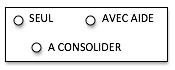 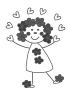   Associer deux écritures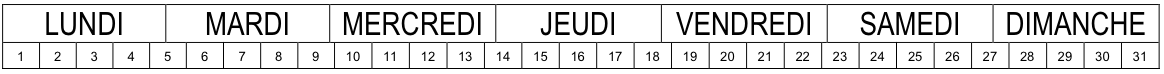    JANVIER       FEVRIER       MARS          AVRIL        MAI        JUIN          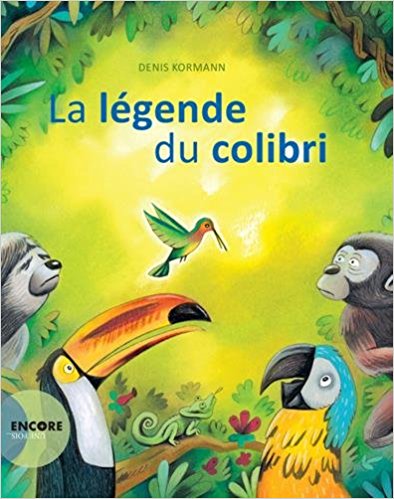 Reconstitue le titre de l’album. 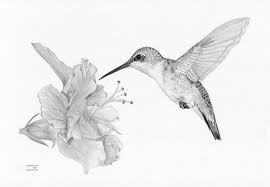 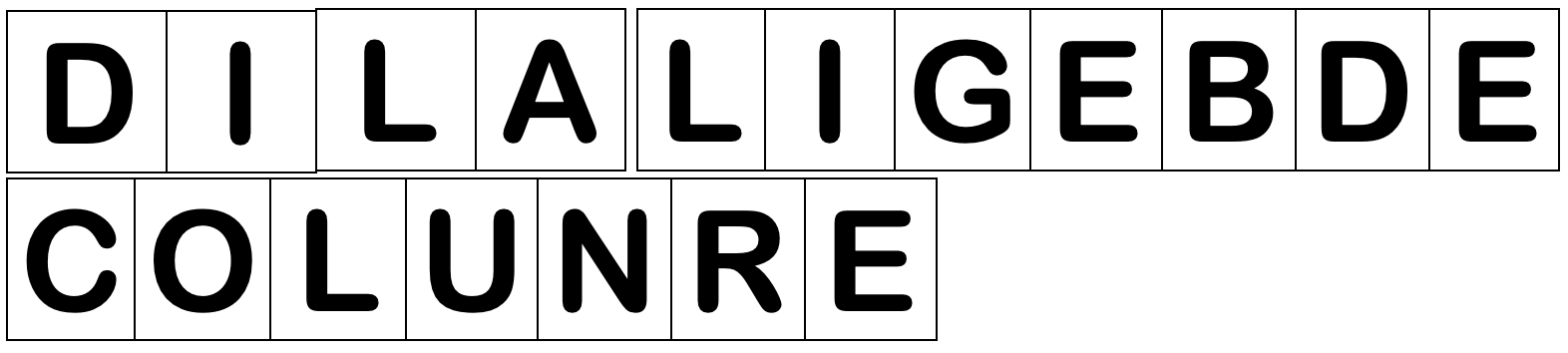 lalegendeducolibri